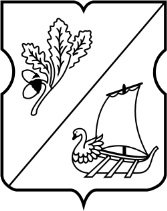 СОВЕТ ДЕПУТАТОВ муниципального округа Старое Крюково РЕШЕНИЕПРОЕКТ16.02.2016 № _____О внесении изменений в решение  от 17.06.2014                      № 09/08В соответствии со статьей 33 Закона города Москвы от 22.10.2008 г.      № 50 «О муниципальной службе в городе Москве», в связи с предоставлением с 27 января 2016 года отпуска по беременности и родам муниципальному служащему, входящему в состав комиссии, Совет депутатов муниципального округа Старое Крюково решил:Внести изменения в решение  от 17.06.2014 № 09/08 «О формировании Комиссии по противодействию коррупции в муниципальном округе Старое Крюково»:В приложении 1 заменить «Карпухина О.В.» на «Савельева М.Б.».В приложении 1  заменить «Каратаева Л.А.»  на  «Шальнова Л.А.», в связи с изменением персональных данных.Пункт четвертый решения  изложить в следующей редакции:       «Комиссия по противодействию коррупции до октября т.г. разрабатывает и представляет на утверждение Совету депутатов План мероприятий по противодействию коррупции в муниципальном округе Старое Крюково на следующий год.».Пункт пятый решения изложить в следующей редакции: «Комиссия по противодействию коррупции в I квартале т.г.  года представляет ежегодный отчет о работе Комиссии по противодействию коррупции Совету депутатов за предыдущий год.».Опубликовать настоящее решение в бюллетене «Московский муниципальный вестник».Контроль за исполнением настоящего решения возложить на главу муниципального округа Старое Крюково Суздальцеву И.В.Глава муниципального округа Старое Крюково                                                                     И.В.СуздальцеваЮрисконсульт - советник			                             Л.А.Шальнова